Классный час «Будь здоров» в 6 в классе 9 .04.21Цель:Формирование культуры здорового образа жизни у школьников, пополнение знаний о принципах и правилах здорового образа жизни и интеграция этих знаний в повседневный быт учащихся, освоение полезных привычек.Задачи мероприятия:развитие культуры здорового образа жизни и полезных привычек, навыков бережного и заботливого отношения к себе и окружающимтренировка внимательности и сообразительностиформирование творческого и экологического мышлениястимулирование интереса к дополнительным знаниямразвитие навыков работы в коллективеФормирование культуры здорового образа жизни у школьников, пополнение знаний о принципах и правилах здорового образа жизни и интеграция этих знаний в повседневный быт учащихся, освоение полезных привычек.Вступление3 мин.На занятии ученики познакомятся с основами здорового образа жизни в ходе совместной работы в классе и с интерактивными карточками. Основные темы урока: правильное сбалансированное питание, здоровые привычки и вредные привычки, забота о здоровье.Сегодня у нас будет интересный и важный урок: мы узнаем больше о своём здоровье и научимся правильно заботиться о себе и близких.Давайте подумаем, что такое привычка.Какие бывают вредные привычки?А полезные?А у вас есть полезные привычки? Расскажите.Замечательно. Это действительно хорошие привычки. Можно сказать, это наши маленькие подвиги каждый день ради здоровья и хорошего самочувствия.Вспомните, как расшифровать такую звонкую и известную аббревиатуру — ЗОЖ?показать ответ  Здоровый образ жизниА как вы думаете, ЗОЖ — это только для спортсменов? Может быть, для людей других профессий?В каких профессиях важно хорошо выглядеть, хорошо себя чувствовать и быть выносливым и здоровым?показать ответ   Спасатель, пожарный, актёр, телеведущий и др.Хорошо. Для начала мы поговорим про правильное питание и сыграем в игру, которая научит нас есть больше полезных продуктов. Но сначала посмотрим видео. Запоминайте как следует, там много важной информации!здоровое питание12 мин.В этом разделе прорабатываются темы здорового питания. Как наш организм обрабатывает пищу? Можно ли укрепить своё здоровье с помощью сбалансированной пищи? Какие питательные вещества содержат разные продукты?Посмотрите внимательно два видео. Постарайтесь запомнить побольше информации.Видео 1Видео 2ДАЛЬШЕВикторина о здоровом питании12–15 мин.По материалам видеоТеперь нас ждёт командная викторина о здоровом питании.Итак, давайте разделимся на две команды.Команды, выберите себе капитана.Итак, правила игры. Каждая команда отвечает по очереди на вопросы. Все члены команды совещаются, а затем по очереди каждый член команды отвечает.Командная работа может быть использована в случае, если занятие проходит в классе. Класс делится на две команды, каждой из которых нужно ответить на 14 вопросов викторины. Каждый верный ответ приносит +1 балл команде. ВикторинаДАЛЬШЕЗабота о себе10 мин.Полезные привычкиПри выполнении заданий этого раздела ученики научатся различать полезные и вредные привычки и рассмотрят примеры того, как можно внедрить полезные привычки в жизнь.Здоровое питание — это отлично, но это только одна часть здорового образа жизни.Есть ещё много полезных и правильных привычек, которые помогают нам чувствовать себя хорошо.При работе в классе можно решать это задание командно. Каждая из двух команд по очереди распределяет слово в ту или иную группу. Верное распределение приносит команде +1 балл.Задача №1Береги здоровье10 мин.Вредные привычкиВ этом разделе ученики познакомятся с основами заботы о здоровье путём избегания вредных и опасных действий. Будут рассмотрены негативные эффекты табака, алкоголя и наркотических веществ.Если есть привычки полезные, то понятно, что существуют и вредные. Они связаны как с неправильным образом жизни, так и с употреблением вредных веществ.Давайте узнаем подробнее, какие вещества нельзя употреблять человеку и почему.Нажимайте на название, чтобы посмотреть ответ.Выберите из списка все вредные и опасные вещества.алкогольгелийаскорбиновая кислотатабакнаркотикиПри работе в классе можно решать это задание командно, используя тот же принцип очереди хода, что и в предыдущем задании. За каждое верное соединение команда получает +1 Подведение итогов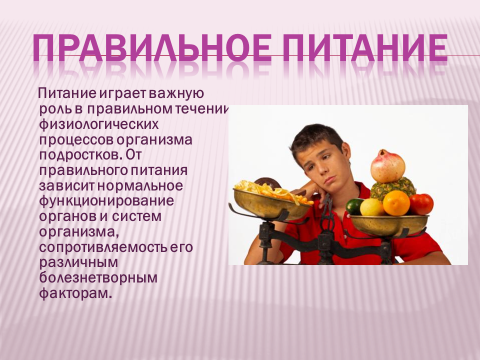 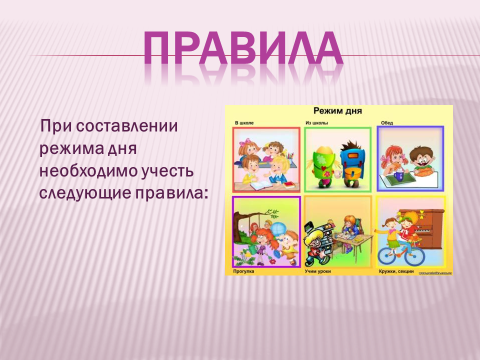 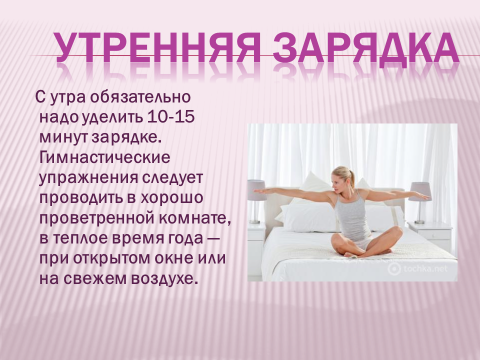 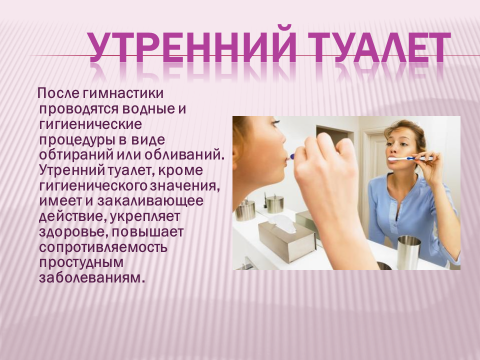 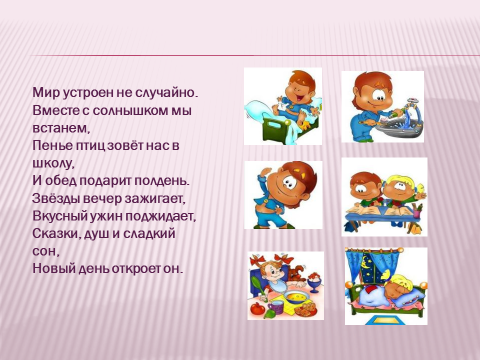 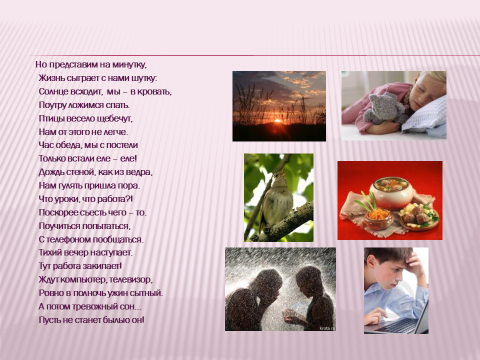 При подведении итогов нужно обобщить все новые полученные знания о пищеварении, сбалансированном питании, полезных и вредных привычках и поддержании крепкого здоровья.Давайте подведём итоги урока.Сегодня мы узнали много нового о здоровом образе жизни, полезных и вредных привычках, а также проверили себя.Молодцы!Подведение итогов игры .